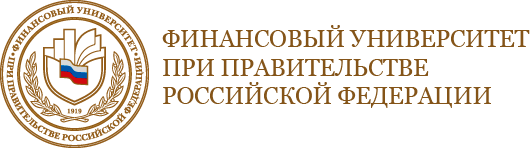 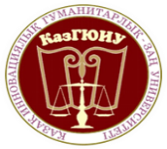 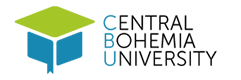 ИНФОРМАЦИОННОЕ ПИСЬМО 20 апреля 2016 года в Барнаульском филиале Финуниверситета состоится IV межрегиональная (с международным участием) научно-практическая конференция студентов, магистрантов, аспирантов, молодых ученых«АКТУАЛЬНЫЕ ПРОБЛЕМЫ СОЦИАЛЬНО-ЭКОНОМИЧЕСКИХ НАУК»Цель конференции – привлечение творческой молодежи к решению актуальных социально-экономических проблем, поддержка и развитие научной деятельности студенческой молодежи, развитие научно-образовательных контактов студентов, магистрантов, молодых ученых. Предполагается работа следующих секций:Социально-философские аспекты развития молодежи. Историко-экономические и правовые аспекты познания в формировании целостной картины мира.Актуальные проблемы бизнеса: культурологический и языковой аспекты.Социальные и политические (политологические) проблемы общества и личности.Социальная работа в системе наук и социальной деятельности Заявку на участие (Приложение №1) и тезисы доклада необходимо до15 апреля 2016 года выслать на e-mail GPSmehnova@fa.ru, EAChikildik@fa.ruПри подготовке тезисов просим руководствоваться следующими требованиями:Объем  не должен превышать 2 страниц формата А4; текстовой редактор – Microsoft Word; отступ – 1,27; межстрочный интервал – одинарный; шрифт – Times New Roman, кегль – 12; поля  страницы: левое – 3 см,  правое – , верхнее – 2 см, нижнее – . Сноски и ссылки на источники указываются в тексте в квадратных скобках на соответствующий источник из списка литературы. Текст должен быть отредактирован стилистически и технически. В тезисах не должен присутствовать сложный графический материал.  В ответ на принятую к участию в Конференции заявку Оргкомитет высылает по электронной почте в адрес участника приглашение. Оргкомитет планирует по итогам конференции издание сборника. В сборник будут включены работы, полностью соответствующие предъявляемым требованиям и прошедшие проверку в программе Антиплагиат. Авторы будут проинформированы. Участие в конференции: очно-заочное.Почтовый адрес: 656038, г. Барнаул, просп. Ленина, 54, Барнаульский филиал Финансового университета при Правительстве РФ, кафедра «Философия, история и право». Телефон для справок: 8(3852)66-91-20, факс 8(3852)36-83-82e-mail GPSmehnova@fa.ru,  EAChikildik@fa.ruОргкомитет конференцииПриложение № 1Заявкана участие во IV межрегиональной (с международным участием) научно-практической конференции студентов, магистрантов, аспирантов, молодых ученых «АКТУАЛЬНЫЕ  ПРОБЛЕМЫ СОЦИАЛЬНО-ЭКОНОМИЧЕСКИХ НАУК »(Барнаульский филиал Финансового университета при Правительстве РФ,20 апреля 2016 года)ФИНАНСОВЫЙ УНИВЕРСИТЕТ ПРИ ПРАВИТЕЛЬСТВЕ РОССИЙСКОЙ ФЕДЕРАЦИИБарнаульский филиалАЛТАЙСКИЙ ГОСУДАРСТВЕННЫЙ ИНСТИТУТ КУЛЬТУРЫКАЗАХСКИЙ ГУМАНИТАРНО-ЮРИДИЧЕСКИЙ ИННОВАЦИОННЫЙ УНИВЕРСИТЕТСENTRAL BOHEMIA UNIVERSITY (CBU), г. Прага Чешская республикаФамилия____________________________________________________________________Имя________________________________________________________________________Отчество____________________________________________________________________Название учебного заведения __________________________________________________Факультет___________________________________________________________________Специальность (направление) __________________________________________________Курс _______________________________________________________________________Адрес (индекс, страна, населенный пункт, улица, номер дома, квартиры)____________________________________________________________________________________________________________________________________________________________________________________________________________________________________Контактные телефоны: ________________________________________________________E-mail: ______________________________________________________________________Название доклада: ____________________________________________________________________________________________________________________________________________________________________________________________________________________________________________________________________________________________________________________________________________________________________________Ф.И.О., ученая степень, должность научного руководителя ________________________________________________________________________________________________________________________________________________________Форма участия в конференции: выступление / тезисы (нужное подчеркнуть) ______________________________________________________________